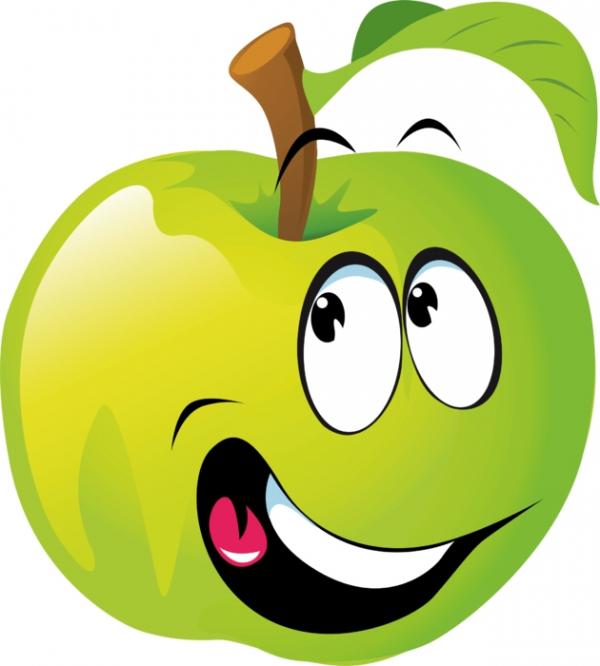 Jablíčková slavnost		anebpřivítání v novém školním roce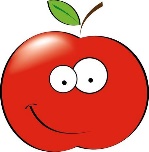  Kdy to vypukne?Ve čtvrtek 4. 10. 2018 od 15.30 hodin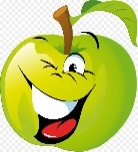  Kdo může přijít?Všichni kamarádi ze školky a jejich sourozenciRodiče, babičky a dědečkovéPřátelé školy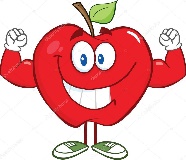 Co nás čeká?Zdravé mlsáníSportovní klání a jiné soutěžeZkouška obratnostiTvořeníčkoOchutnávka Vašich specialit – aneb, co jsme doma napekli?Výroba mňamka špízů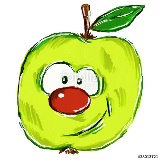 Co si máme donést s sebou?5 ks jablíček (kdo má možnost přinést více, rádi uvítáme)Co doma napečeme + receptík Vašich dobrůtekNěco na opékání dle libosti a chuti (špekáček, jablíčko, chleba, apod.)A HLAVNĚ DOBROU NÁLADU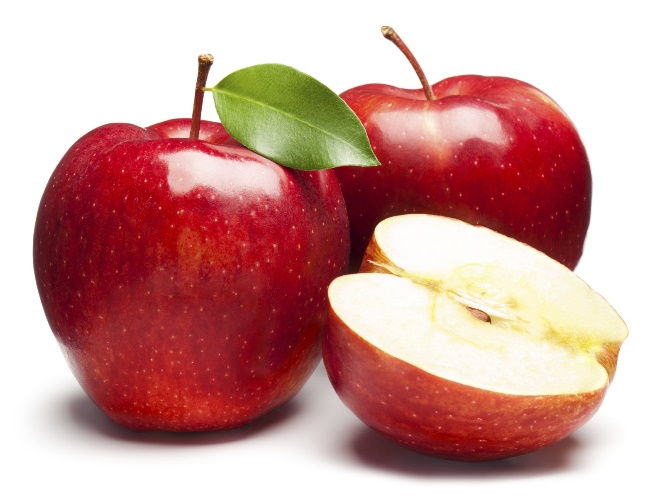 TĚŠÍME SE NA VÁS kolektiv pracovníků MŠ Motýlek